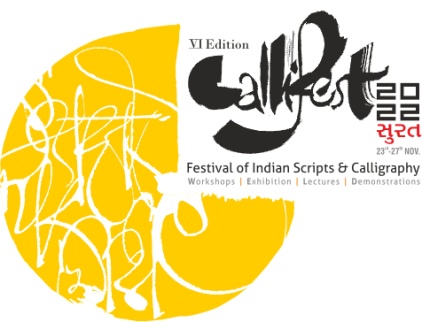 Details of Artist													Date:Note: Please enclose the Artwork Description, if any to be included in the Callifest Catalogue.Email this form to us on callifest2022@gmail.com Share  Bank Details for the Post sale Procedure if your artwork gets sold during the exhibition periodAccount Holder’s Name, Bank Name, Branch, A/c Number, Mention if it’s a savings or Current A/c, IFSC Code		NameNationalityDate of BirthFull Postal Address			Email IdContact NumberSr No.Selected ThemeName of Artwork /InstallationType of work / ( Materials Used)Sizes in InchesImage of the Artwork / InstallationPrice (INR)